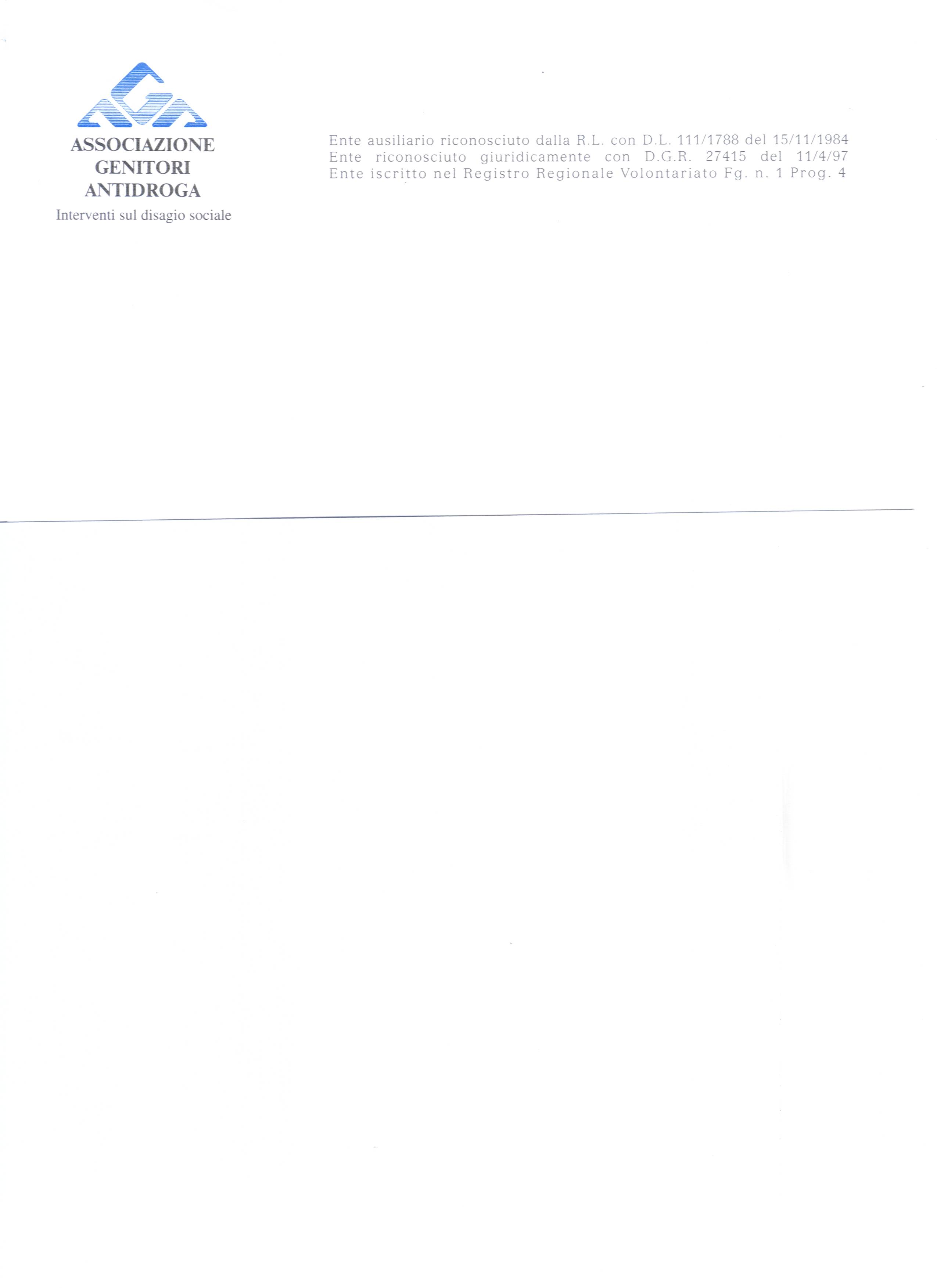 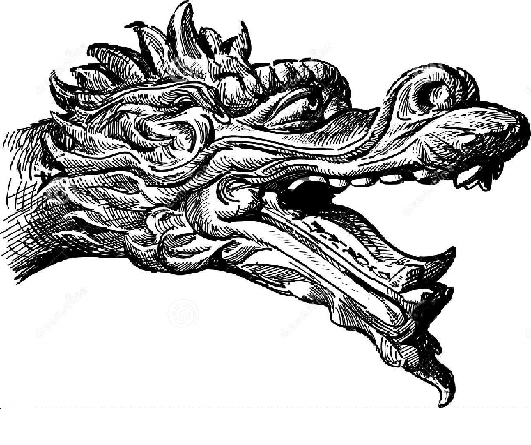 INDICE1. PARTE   INTRODUTTIVA									                pag.          3 1.1 	Informazioni Generali									              pag.	31.2	L’Associazione, la Mission, la Storia								pag.	3-41.3 	Rapporti con la rete dei servizi e il pubblico						              pag.	42. LA COMUNITÀ		pag.	5	2.1	La   struttura 											pag.	52.2 	Chi accogliamo										pag.	52.3 	Modalità di accesso al servizio / Servizi invianti / Oneri 					pag.	52.4 	Inserimento											pag.	62.5 	Dimissione											pag.	72.6 	Il personale			 								pag.	72.7 	Tipologie di prestazioni									pag.	82.8 	Attività formative										pag.      92.9 	Il Progetto											pag.    102.10 Le attività giornaliere in comunità								pag.     112.11 Regolamento interno degli ospiti								pag	132.12 Carta dei diritti										              pag        143. CODICE ETICO											pag.	153.1 Il codice etico adottato									             pag.      153.2 	Il rapporto con gli utenti								             pag.      164. ALLEGATI											             pag.      17Questionario di soddisfazione degli utentiQuestionario di soddisfazione dei familiariModulo di segnalazione dei disservizi1 PARTE INTRODUTTIVA1.1 – Informazioni GeneraliLa COMUNITÀ PER MINORI “Draghi Randagi” è la struttura residenziale per minori di genere maschile sita a Pontirolo Nuovo (BG), in V. le Lombardia, 9. È facilmente raggiungibile dalle province di Milano, Bergamo e Brescia percorrendo la s.s. Milano-Brescia con deviazione per Treviglio-Pontirolo, l’autostrada A4 Milano-Venezia uscita Capriate direzione Zingonia. È accessibile anche tramite il servizio FFSS linea Milano- Brescia -Venezia e Milano-Bergamo, stazioni di Treviglio. Ente gestore: Associazione Genitori Antidroga – Interventi sul disagio sociale.Numeri utili:Tel. 0363/88763       E-mail: educativa@comunitaaga.it1.2 - L’Associazione, La Mission, La StoriaL’A.G.A., Associazione Genitori Antidroga, sorta nel 1982 ad opera di un gruppo di volontari come gruppo di ascolto, nel tempo si è dotata di strutture proprie e di personale qualificato, sostenendo centri di aiuto ai genitori su tutto il territorio regionale, fino a consolidare le proprie attività con l’apertura di un centro diurno a Milano nel 1987 (1987 – 1994) e successivamente, nel 1994, con l’avvio di una comunità residenziale per trattamenti terapeutico riabilitativi.Ad inizio 2010 l’Associazione Genitori Antidroga ha ampliato le proprie attività dotandosi di un Servizio Multidisciplinare Integrato, accreditato con Regione Lombardia in data 01/12/2010 (D.G.R. n.09/890). Questa ulteriore unità di offerta consente di concepire l’Associazione stessa come un Centro per la Cura delle dipendenze patologiche, in grado di offrire risposte adeguate ai molteplici bisogni dell’utenza, basate su un approccio professionale integrato.L’Associazione Genitori Antidroga si occupa dei comportamenti di abuso relativi a sostanze psicotrope legali e illegali. L’obiettivo è quello di tutelare la salute, nelle sue più ampie accezioni, dell’individuo. Gli interventi della Associazione si fondano sul valore della centralità della persona non solo come riconoscimento morale dell’unicità dell’utente, ma anche in quanto soggetto attivo, con proprie potenzialità residue o attivabili.Al fine di rendere il più completo possibile il processo di aiuto alla persona, l’Associazione Genitori Antidroga, opera attraverso un’équipe multi professionale e privilegia il lavoro per progetti, ponendo particolare attenzione alla ricerca e alla sperimentazione di percorsi alternativi e di nuove modalità di risposta ai bisogni emergenti.Nel corso degli anni, a seguito della rilevazione dei bisogni da parte dei servizi territoriali e delle richieste individuali raccolte nei nostri centri, si è evidenziata in modo significativo la necessità di interventi precoci e mirati rivolti ad una  fascia sempre più giovane della popolazione: oltre alla vulnerabilità insita nell’ età adolescenziale infatti, si delinea una diffusa multi problematicità socio-famigliare che sfocia sia in un precoce e patologico utilizzo di sostanze stupefacenti sia in un inefficace intervento educativo da parte delle istituzioni preposte. L’esperienza maturata con persone maggiorenni e minorenni all’interno della comunità esistente, ha evidenziato una buona compliance con il progetto anche nella fascia più giovane dell’utenza, mostrando l’efficacia del percorso.La crescente richiesta di interventi specifici sul disagio giovanile ha pertanto motivato l’Associazione Genitori Antidroga all’apertura di una struttura che rispondesse a tali necessità utilizzando gli strumenti già sperimentati nel trattamento dei minori inseriti all’interno della comunità residenziale.1.3 – I rapporti con la rete dei servizi e il pubblicoIl centro residenziale è caratterizzato da collaborazioni con altri servizi del territorio che a diverso titolo contribuiscono alla realizzazione del progetto dell’ospite. Si intrattengono collaborazioni con i SerT/SMI, con USSM/Tribunali/Centro di Giustizia Minorile, con i servizi alla persona dei comuni di riferimento. I rapporti con gli operatori di tali servizi sono improntati alla collaborazione ed integrazione possibile nell'individuazione, attuazione e verifica del programma terapeutico individuale. 	2 LA COMUNITA’2.1 - La strutturaLa comunità si articola su un edificio principale suddiviso su due piani.Al piano terra è collocato l’ufficio degli operatori e la zona giorno della casa (salone attività e salone per il pranzo, cucina, dispensa, lavanderia).Al primo piano sono situate le camere da letto ed i servizi igienici per gli ospiti.L’edificio comprende una parte esterna con un campo polifunzionale dove gli ospiti possono praticare sport e attività ludico ricreative. Inoltre è previsto l’utilizzo di terreno agricolo per la gestione di un orto.La comunità è in grado di accogliere fino a 10 utenti di sesso maschile.2.2- Chi accogliamoI destinatari della nostra Comunità sono i minori di sesso maschile dai 12 ai 18 anni di età. Vengono inoltre accolti soggetti sottoposti a provvedimenti penali (misure cautelari, messe alla prova e misure alternative alla detenzione). La comunità, vista la lunga esperienza da parte dell’Associazione Genitori Antidroga nel settore delle tossicodipendenze, è particolarmente sensibile a quei minori che presentano una storia pregressa nell’utilizzo di sostanze, dando ampio spazio al supporto della persona con le sue fragilità. Per supportare i minori che presentano situazioni di forte difficoltà, la comunità si avvale della cooperazione con il proprio Servizio Multidisciplinare Integrato con sede a Treviglio (BG), garantendo l’appoggio medico-infermieristico nel caso di terapie sostitutive e di interventi sanitari.Per ogni tipologia di minore inserito nella struttura viene predisposto un progetto educativo individualizzato tenendo conto delle risorse personali, delle caratteristiche presenti nel contesto di provenienza e delle richieste effettuate da parte dei servizi invianti: si fa presente inoltre che l’età dei soggetti ospitati può ritenersi estesa fino al compimento dei venticinque anni di età, nelle situazioni in cui il provvedimento emesso dal Tribunale, abbia avuto inizio da minorenne e sia proseguito oltre la maggiore età.2.3 - Modalità di accesso al Servizio/ Servizi invianti OneriGli oneri di gestione e l’importo della retta di € 110,00 è a carico dei servizi sociali territoriali di riferimento, e per i minori in area penale, a carico del Ministero di Grazia e Giustizia competente per territorio.La retta è comprensiva di interventi socio educativi, vitto, alloggio, spese mediche primarie (farmaci e assistenza medica di base), spese per attività didattiche e ricreative organizzate dalla comunità stessa.Il complesso delle attività e prestazioni riportate sul presente documento si intende senza oneri a carico dell’utente.Non sono tuttavia comprese nella retta le spese relative a beni ed effetti di utilizzo esclusivamente personale (come l’eventuale consumo di tabacco) anche in occasione di uscite esterne, visite specialistiche e/o legali non comprese nell’esenzione per patologia, libri e materiale scolastico per eventuali iscrizioni scolastiche, vestiario, trasporti non ordinari.Gli invii riguardanti i minori sono effettuati dai seguenti servizi:Servizi Sociali Comunali tramite decreto di collocamento in Comunità da parte del Tribunale dei Minori.Centro di Giustizia Minorile e/o U.S.S.M, qualora il minore sia convolto in un procedimento penale e si richieda una misura alternativa alla detenzione (misura cautelare o messa alla prova).2.4 - InserimentoA seguito della specifica segnalazione e della relazione di continuità assistenziale del servizio inviante, della raccolta anamnestica psico-sociale e di eventuali colloqui individuali di valutazione, la proposta di inserimento viene collocata nella lista d’attesa secondo un criterio temporale, al fine di garantire una adeguata risposta da parte della Comunità. Durante i colloqui di valutazione il minore viene informato anche del progetto dall’operatore di giornata che lo accoglie e gli presenta la struttura fornendogli la possibilità di visitarla personalmente. Al momento dell’ingresso sarà cura del servizio inviante garantire la documentazione medico-legale (relazione di continuità assistenziale, copia del decreto del tribunale dei Minori). Alla luce della attuale emergenza sanitaria, al fine di poter accedere alla struttura residenziale è necessario presentare esito negativo ad un tampone rapido nasofaringeo a cui seguirà un tampone molecolare nasofaringeo al momento dell’ingresso (come da DGR n.3226/2020 e successive note): dall’inserimento il soggetto verrà posto in quarantena, nella zona dedicata all’interno della struttura e al termine di tale periodo, e qualora non si presentassero sintomi riconducibili ad infezione da Covid-19, verrà inserito a tutti gli effetti nelle attività terapeutico-riabilitative proposte dal programma. Secondo necessità, ogni utente potrà essere sottoposto all’esecuzione di un tampone nasofaringeo rapido: tale procedura permetterà un attento monitoraggio dell’eventuale presenza e/o diffusione del virus. 2.5 - DimissioneLa dimissione dalla struttura avviene per termine del programma in accordo con l’équipe della struttura e/o i servizi invianti o per interruzione volontaria del soggetto: a seguito di tale evento, viene data comunicazione a servizi coinvolti e, laddove se ne presenti la necessità, anche alle famiglie di appartenenza. Alla dimissione vengono restituiti tutti gli effetti personali, i documenti sanitari e legali, e si stabiliscono le modalità di proseguimento della continuità assistenziale. In caso di trasferimento presso altre unità d’offerta si valuta in base al caso l’accompagnamento dell’utente tramite utilizzo di volontari dell’associazione, trasporto sociale o familiari dello stesso, o secondo eventuali prescrizioni legali. 2.6 - Il PersonaleL' équipe è composta da differenti figure professionali chiamate ad interagire in sintonia per affrontare la complessità delle situazioni in un’ottica multidisciplinare. Il personale alle dirette dipendenze della comunità è il seguente: 1 coordinatore di servizio 2 educatori professionali 1 educatoreIl personale che opera presso la struttura in regime di libera consulenza è il seguente:  1 avvocato consulente legale1 psicologo psicoterapeuta supervisore dell’équipe2 psicologi1 medico di medicina generale1 psichiatraLa comunità si avvale inoltre della cooperazione con il proprio Servizio Multidisciplinare Integrato di Treviglio (BG), garantendo un’assistenza medica all’interno della Comunità e secondo il planning di reperibilità disponibile e con utilizzo del medico di assistenza primaria o del servizio di continuità assistenziale.Il personale operante all’interno della comunità è identificabile attraverso l’esposizione di apposita bacheca con foto, ruolo e qualifica professionale.La struttura si avvale anche di personale volontario, che interagisce direttamente con gli utenti in collaborazione con gli educatori, nello svolgimento delle attività scolastiche (studio, compiti), nei settori lavorativi, in occasione di accompagnamenti all'esterno della struttura comunitaria, per lo svolgimento di specifiche attività ludico-ricreative, organizzazione di gite e partecipazione ad iniziative sociali sul territorio. II significato della presenza dei volontari va però ricercato soprattutto nel loro porsi come modello di identificazione positiva, fornendo agli ospiti una ulteriore possibilità di confronto relazionale.L’ intrattenere rapporti con i volontari non è comunque motivo di crescita per i soli utenti ma anche per la Associazione stessa che apre la propria struttura a suggerimenti diretti, che verifica la propria capacità di adattamento e di evoluzione in armonia con il territorio in cui è inserita. La storia stessa dell’Associazione, la cui origine si deve ad un gruppo di genitori e di volontari sensibili alla problematica della dipendenza da sostanze tossiche, è indicativa dell’importanza del ruolo dei volontari, disposti a condividere le proprie risorse ed offrire la propria esperienza di vita agli ospiti. 2.7 - Tipologie di Prestazioni All’interno della struttura si effettuano prestazioni differenziate e personalizzate sia sul piano temporale che sulla tipologia del progetto individuale.Il progetto residenziale offre:Colloqui individuali psico-educativiSono effettuati con l’operatore, a cadenza settimanale o, su necessità, con maggiore frequenza. Stabiliscono una relazione significativa con lo scopo di motivare e sostenere il cambiamento.Gruppo di incontroViene svolto una volta la settimana per la durata di circa un’ora e mezza ed è condotto dall’educatore: in questo contesto si condividono le difficoltà quotidiane. Si analizzano le modalità di risposta utilizzate e si definiscono le alternative ripensate in un contesto di reciproco confronto. Gruppi tematici Vengono svolti una volta a settimana sulla base della necessità specifica di approfondire argomenti considerati interessanti (ad esempio, rapporto con la famiglia, rapporto con l'autorità, rapporto con la sessualità ecc. ecc.).2.8 - Attività formativeRiunioni organizzative. La vita comunitaria si struttura anche tramite riunioni organizzative sostanzialmente condotte dagli ospiti in presenza di un operatore: in tali momenti si verifica l'organizzazione del settore, con particolare attenzione alle dinamiche relazionali tra i singoli ospiti facenti parte del medesimo gruppo lavorativo, allo scopo di facilitare la cooperazione, la progettualità e l’incremento del senso di responsabilità. Tali incontri si svolgono a cadenza settimanale.Laboratori di Arte- Pittura I partecipanti hanno la possibilità di sperimentare anche attraverso produzioni di gruppo, nuove modalità espressive e comunicative nel campo della pittura e della scultura. Il corso prevede, oltre a momenti creativi anche lezioni di storia dell’arte locale, nazionale e internazionale. Durante il corso sono previste delle uscite didattiche e visite guidate a mostre o luoghi storici per osservare e approfondire quanto appreso durante le lezioni teoriche. Attività sportiva All’interno del campo polivalente della struttura sarà possibile organizzare, con la partecipazione attiva degli operatori, attività sportive (calcio, pallavolo ecc. ecc.) al fine di sperimentarsi nello sport come momento di crescita, rispetto dell’altra persona e delle regole. Lo strumento dello sport permette ai giovani di dare libera espressione di sé e di sentirsi parte di un gruppo, conoscendosi e migliorandosi.Sono previste uscite presso la piscina di Treviglio (BG) dove potrà essere effettuato il nuoto libero. A seconda degli impegni interni del gruppo tale attività può essere svolta fino ad una volta a settimana.CineforumLa possibilità di visionare un film per introdurre/approfondire argomenti e tematiche vicine ai ragazzi serve ad utilizzare un canale di dialogo diverso da quello abituale e sollecitare i giovani a parlare tra di loro e con gli operatori, arrivando ad un confronto aperto con il mondo degli adulti.Accompagnamento allo studioPer gli ospiti impegnati in un percorso scolastico saranno previsti tempi e modi di proseguimento degli studi e lo svolgimento di eventuali compiti, affiancati dal personale volontario/operatore. Il progetto educativo individuale potrà infatti prevedere, a seguito di valutazioni con i Servizi coinvolti e le agenzie scolastiche, l’inserimento/reinserimento scolastico.Laboratorio musicaleCon l’aiuto di insegnanti preparati sono previsti corsi musicali di batteria, chitarra e pianoforte. I ragazzi che vorranno avvicinarsi al mondo della musica potranno farlo imparando passo a passo attraverso lezioni teorico-pratiche.2.9 - Il Progetto Il programma residenziale si sviluppa in differenti fasi: Fase di Osservazione Fase di Percorso comunitarioFase di Percorso di autonomiaFase di OsservazioneÈ il momento della presa in carico e dell’osservazione. Questo momento, particolarmente delicato, prevede l’accoglienza e la conoscenza del soggetto in tutti i suoi aspetti (psicologico, fisico, giuridico) tramite colloqui individuali, gruppi educativi ed osservazione sul campo al fine di stabilire interventi mirati.Durante questo periodo i contatti del soggetto con l’ambiente esterno si tengono prevalentemente per via epistolare al fine di favorire una maggiore attenzione e concentrazione nel ripristino di modalità relazionali adeguati e funzionali all’ambiente comunitario. La progettualità in questa fase è a breve termine.Fase di Percorso comunitarioIn questa fase il soggetto inizia a stabilire relazioni significative con i pari e gli operatori, ad assumere piccole responsabilità sia nei settori di gestione della casa che nei momenti liberi. Si verificano le condizioni per una graduale ripresa dei contatti con le figure significative esterne, anche mediante contatti telefonici in accordo con l’operatore.In un secondo momento il soggetto lavora al consolidamento dei traguardi raggiunti, verificati in momenti strutturati (riunioni, gruppi, colloqui) e non strutturati (organizzazione del tempo libero, uscite organizzate).Il soggetto intensifica i contatti e gli scambi con la realtà esterna e si lavora ad una progettualità a medio-lungo termine, in cui il soggetto si ripensa proiettato maggiormente verso l’esterno.Fase di Percorso di autonomiaÈ il momento in cui il cambiamento raggiunto nel contesto protetto deve essere concretamente applicato alla complessità della realtà esterna nei suoi differenti ambiti (lavorativo, di socializzazione, ecc.). Tale passaggio si configura come una delle fasi più critiche e delicate dell’intero iter di riabilitazione.In questo periodo il soggetto svolge un’attività lavorativa esterna alla comunità e al termine fa rientro in struttura. Gradualmente inizia a gestire somme di denaro e a muoversi autonomamente. 2.10 - Le attività giornaliere in comunità L’organizzazione interna e la giornataAll’ingresso ogni soggetto viene inserito in un gruppo lavorativo specifico che tenga conto della sua condizione attuale e gli viene affiancato un ospite che lo affiancherà nel primo mese di permanenza facilitando l’apprendimento degli orari e delle regole di convivenza. Gli verrà assegnato un educatore di riferimento che assumerà funzione di case manager e che gli sarà di riferimento durante il periodo di residenzialità. Le attività si svolgono generalmente dal lunedì al venerdì dalle 9.00 alle 12 e dalle 14.00 alle 17.30, e vengono sospese durante le attività educative (gruppi, colloqui, ecc.). All’interno della struttura sono previsti i seguenti settori:orto e giardinaggiocucinalavanderiamanutenzione della strutturaAgli ospiti è delegata la responsabilità, l'organizzazione e la gestione della giornata comunitaria, con la supervisione quotidiana dell'educatore di riferimento di ogni settore.PROGRAMMA GIORNALIERO FERIALEPROGRAMMA GIORNALIERO FESTIVO2.11 – Regolamento interno degli ospitiAl fine di ottenere e di mantenere un clima idoneo al positivo svolgimento delle attività terapeutiche, condizione indispensabile per il perseguimento delle finalità del programma, si richiede il rispetto delle sotto elencate norme. L’ospite si impegna:Al rispetto della struttura in cui si vive e di tutto ciò che appartiene alla comunitàAd osservare la massima igiene personale e degli ambientiA rispettare i turni di gestione della casa A seguire un orario settimanale (con momenti di lavoro, di svago di formazione) ed uno giornaliero (che scandisce la sveglia, i pasti, il riposo).A rispettare una serie di norme indiscutibili:è assolutamente vietata l’introduzione e/o il consumo in comunità di droghe alcool o farmaci se non prescritti dal medico e per motivi comprovatiè vietato qualsiasi tipo di violenza psicologica, fisica o verbale (la trasgressione di questa norma può comportare l’allontanamento immediato dalla struttura)non è consentito tenere con sé denaro ed oggetti preziosi (in caso contrario accetto che questi vengano restituiti ai miei familiari al momento stesso del mio inserimento; se ciò non fosse possibile, che vengano custoditi dalla comunità e riconsegnati alle mie dimissioni)A portare con sé i propri effetti personali al momento delle dimissioni (vestiti ecc.). In caso contrario la comunità non risponde di eventuali smarrimenti o furtiAd accettare che durante il percorso gli ospiti possono essere sottoposti alla verifica di sostanze psicotrope (droghe) nelle urine a discrezione degli operatori.Ad accettare interventi standard e specifici nell’assistenza e nel monitoraggio clinico e laboratoristico di patologie infettive (HIV, COVID-19, Epatiti, ecc.) compresa l’esecuzione di tampone molecolare e/o antigenico per Covid-19.A non indossare oggetti metallici come anelli e piercing.10)A non portare con sé il telefono cellulare o in alternativa a consegnarlo in custodia alla comunità sino alle dimissioni o attendere il passaggio nella fase di autonomia.11) Il rispetto delle regole ed i comportamenti in linea con la vita di comunità verranno riconosciuti e rinforzati con dei privilegi che decadranno in parte o totalmente se l’ospite non parteciperà alle attività o non rispetterà le regole. Sono considerati privilegi: contatti telefonici e incontri interni ed esterni alla comunità con parenti, partner e amici, uscite ricreative in presenza di educatori e/o volontari, il consumo di tabacco se autorizzato dai genitori/tutori.2.12 - Carta dei dirittiLa funzione educativa di un servizio è la risultante dell’integrazione tra l’analisi della domanda della persona (bisogni, desideri, necessità) e gli strumenti terapeutici di cui un servizio dispone.Si riferisce a tutte le modalità di volta in volta scelte sulla base delle differenti situazioni dell’utente declinandole con strumenti diversificati più utili in quel momento a rispondere ai suoi bisogni.Il principio fondamentale della missione dell’Associazione è la PROMOZIONE DEL POTENZIALE SOCIALE DELL’ INDIVIDUO, attraverso la programmazione di attività orientate alla ottimizzazione delle risorse e alla produzione dei maggiori livelli di efficacia e qualità, realizzando un sistema integrato, capace di offrire condizioni di salute psico-fisica tali da soddisfare le aspettative della domanda.  La Comunità riconoscendo i diritti fondamentali di ogni individuo inserito:esclude, nelle diverse fasi dell’intervento, qualsiasi forma di minaccia o coercizione fisica, psichica e morale, garantendo in ogni momento, la volontarietà dell’accesso e della permanenza nella struttura;garantisce il diritto della tutela dei soggetti al trattamento dei dati personali; garantisce l’applicazione dei principi di tutela della riservatezza e del diritto al segreto professionale;tutela il diritto alla salute;svolge la propria attività in ambienti che offrono la possibilità di una crescita psicofisica ed emotiva di tutti gli ospiti, senza discriminazioni o emarginazioni relative allo stato di salute fisica o psichica;potenzia le strategie per l’emancipazione, l’autonomia, l’inclusione sociale, l’integrazione lavorativa e il coinvolgimento attivo e consapevole degli utenti e dei loro familiari nell’esperienza riabilitativa;	3 IL CODICE ETICO3.1 Il codice etico adottato  Il Codice etico rappresenta un completamento della Carta dei servizi, documento che descrive i servizi offerti e le modalità di erogazione delle prestazioni. I destinatari del Codice etico sono tutti i soggetti che a qualsiasi titolo (dipendenti, collaboratori, volontari) svolgono la propria attività professionale all’interno della Associazione o per conto di essa.Rispetto della legalitàL’Associazione Genitori Antidroga considera il rispetto della legalità e la condivisione dei valori costitutivi dell’ordinamento democratico un imprescindibile dovere etico, vincolante per ogni cittadino.I Destinatari e tutti coloro che direttamente o indirettamente, stabilmente o temporaneamente, instaurino rapporti con l’Associazione sono pertanto tenuti ad agire nel pieno rispetto delle leggi vigenti ed in coerenza con i principi espressi nel presente Codice, in tutti gli ambiti in cui l’Associazione opera. In nessun caso il perseguimento dell’interesse dell’Associazione può giustificare una condotta non conforme a tali principi.È preciso impegno dell’Associazione non intraprendere o non proseguire alcun rapporto con gruppi, associazioni o singoli che perseguano finalità illecite o la cui condotta contrasti con i principi contenuti nel presente Codice.L’attività dell’Associazione, in ogni suo ambito, deve essere improntata ai principi di trasparenza, chiarezza, onestà, equità ed imparzialità.Riservatezza e rispetto della normativa sulla privacyStante la natura particolare e spesso personale dei dati trattati in ambito sociale e sanitario, l’Associazione assicura la tutela del diritto alla riservatezza delle persone attraverso adeguati sistemi di archiviazione e protezione dei dati, nel rigoroso rispetto della vigente normativa in materia di privacy. I destinatari sono tenuti a non utilizzare informazioni riservate per scopi non necessari e non coerenti con l’esercizio della propria attività.Tutela della personaL’Associazione assicura in ogni ambito della propria attività, interno ed esterno, la tutela dei diritti inviolabili della persona umana, ne promuove il rispetto dell’integrità fisica e morale, previene e rimuove qualsiasi forma di violenza, abuso o coercizione.Non sono ammesse molestie sessuali o atteggiamenti intimidatori e ostili nelle relazioni di lavoro interne ed esterne. In particolare, non sono tollerate richieste o minacce volte ad indurre le persone ad agire contro la legge ed il Codice, o ad adottare comportamenti lesivi delle convinzioni e preferenze morali e personali di ciascuno.È dovere dell’Associazione garantire il rispetto delle pari opportunità e vietare ogni discriminazione basata sul sesso, sulla razza, sugli orientamenti sessuali, sulle convinzioni religiose, morali, filosofiche e politiche. Tale attenzione è volta altresì anche ad aspetti medico sanitari e nutrizionali: il menù settimanale, redatto dall’operatore della cucina, tiene infatti conto della necessità di apporti nutrizionali medi, con la possibilità di variazioni specifiche in caso di patologie, intolleranze, allergie e/o necessità specifiche e su indicazioni mediche.Tutela della sicurezzaNello svolgimento della propria attività, l’Associazione Genitori Antidroga opera nel rispetto della normativa vigente in materia di sicurezza dei locali, sia per quanto riguarda gli ambienti di lavoro, che rispetto ai luoghi aperti al pubblico. Si impegna inoltre ad accogliere le eventuali indicazioni del competente organo di vigilanza, e ad adottare adeguate misure preventive.3.2 Il rapporto con gli utentiStile di comportamento e tutela dei diritti delle persone assistiteI dipendenti i collaboratori ed i volontari dell’Associazione che hanno rapporti diretti con l’utenza devono operare con senso di responsabilità e spirito di servizio, manifestando attenzione e disponibilità nei confronti delle esigenze e delle problematiche che vengono loro esposte, ed improntando i propri comportamenti al rispetto reciproco. In caso di reclamo da parte di un soggetto, è possibile richiedere un colloquio direttamente con il Responsabile della struttura o procedere con una segnalazione scritta e depositata nella preposta cassetta situata nei pressi della direzione: settimanalmente il Responsabile della struttura visionerà il contenuto della cassetta e verificherà la veridicità della segnalazione rendendo noto il responso entro 30 giorni.In caso di segnalazioni agli organi competenti dell’ATS è possibile rivolgersi all’Ufficio di Pubblica Tutela che può essere contattato direttamente, preferibilmente su appuntamento, durante i seguenti orari: dal lunedì al venerdì dalle 9.00 alle 12.00 e dalle 14.00 alle 16.00.Le segnalazioni, oltre che di persona, possono essere fattetelefonicamente al n°: 035.385.296 mail:  upt@ats-bg.itTrasparenza e chiarezza delle informazioni fornite agli utentiL’Associazione si impegna a fornire informazioni complete, trasparenti, comprensibili ed accurate, in modo tale da consentire ai portatori di interesse di prendere decisioni autonome nella consapevolezza delle alternative possibili e delle conseguenze rilevanti. La Carta dei Servizi è lo strumento principale di informazione rivolto all’utenza, circa i servizi aziendali e le loro modalità di erogazione.Risorse umaneL’Associazione riconosce la centralità delle risorse umane nell’organizzazione e nello svolgimento della propria attività, e ne ottimizza l’impiego valorizzandone la professionalità secondo criteri comparativi fondati sul merito, nel rispetto della Contrattazione Collettiva, attraverso sistemi di valutazione sistematici sulla base di indicatori oggettivi. L’acquisizione e la collocazione funzionale del personale rispondono al principio della ricerca della massima efficienza e del raggiungimento degli obiettivi.Il personale è assunto con regolare contratto di lavoro e non è assolutamente tollerata alcuna forma di lavoro irregolare. Alla costituzione del rapporto di lavoro ogni collaboratore riceve accurate e chiare informazioni relative alle caratteristiche della funzione e delle mansioni da svolgere, agli elementi normativi e retributivi, così come regolati dal Contratto Collettivo Nazionale di Lavoro, alle norme e procedure da adottare al fine di evitare i possibili rischi per la salute connessi all'attività lavorativa, ed infine alla conoscenza, condivisione e promozione del Codice Etico adottato.Formazione adeguata e continuaÈ interesse strategico dell’Associazione Genitori Antidroga migliorare le competenze professionali dei propri dipendenti attraverso corsi di formazione che garantiscano l’aggiornamento delle conoscenze e l’approfondimento delle problematiche educative, gestionali e operative di maggiore rilievo.	4 - ALLEGATIA completamento delle informazioni contenute all’interno della Carta dei Servizi, si allegano:Scheda di rilevazione soddisfazione utenti e familiariScheda rilevazione disserviziTali schede si utilizzano all’interno della struttura residenziale al fine di ottimizzare le prestazioni erogate e stabilire eventuali azioni di miglioramento. Qestionario di soddisfazione degli ospiti della comunità “Draghi Randagi”.Gentile Utente,in un’ottica di miglioramento continuo, al fine di ottenere informazioni sul suo grado di soddisfazione e contemporaneamente di individuare ambiti che necessitano specifiche azioni di miglioramento, Le saremmo grati se volesse compilare il presente questionario in ogni sua parte, nonché esprimere suggerimenti, consigli o commenti che possano aiutarci a migliorare, così da essere sempre più in grado di rispondere alle Sue esigenze. Le ricordiamo che in ogni caso il questionario è anonimo e nessuno verrà a sapere delle Sue personali opinioni.Sei inserito nel centro daDove hai conosciuto la nostra struttura?Le informazioni ricevute per il primo colloquio sono state adeguate?Sei soddisfatto del modo in cui sei stato accolto dal tuo operatore di riferimento?Secondo te il personale è professionalmente preparato per assistere persone?Ti senti sostenuto e aiutato dal personale nell’affrontare il tuo problema?Ti senti coinvolto dal personale nel programma?Desidereresti essere:Ti sono chiare le regole del centro?Sei d’accordo su come vengono fatte rispettare le regole?Il servizio fin qui svolto ha risposto alle tue aspettative?Pensi che ti siano serviti gli strumenti finora proposti dal servizio?I momenti e gli spazi personali sono stati adeguati alle tue esigenze?Ritieni adeguata la collocazione abitativa (camere, bagni, spazi comuni) anche a seguito dei cambiamenti determinati dall’emergenza sanitaria COVID-19?Ti è mai capitato di aver segnalato alla struttura problemi o disservizi particolari?Se ti è capitato, che tipo di problemi erano________________________________________________________________________________________________________________________________________________________________________________________________________________________________________________________________________________________________________________________________________________________________Rispetto alle tue aspettative iniziali, complessivamente, la tua opinione su questa struttura è:Ti senti in sintonia con i valori e gli obiettivi generali proposti dal servizio?Ti senti in sintonia con gli obiettivi del tuo progetto individuale?Sei soddisfatto delle modalità di informazione e di adozione delle procedure adottate a seguito della pandemia da COVID-19?Sei riuscito a comunicare in modo adeguato con i propri familiari durante il periodo di emergenza da COVID-19?Se desideri esprimere qualsiasi altro commento aggiuntivo ti invitiamo a farlo con la massima libertà; terremo conto delle tue osservazioni:________________________________________________________________________________________________________________________________________________________________________________________________________________________________________________________________________________________________________________________________________________________________Data:_____________________________Questionario di soddisfazione dei familiari della comunità “Draghi Randagi”.Gentile Familiare,in un’ottica di miglioramento continuo, al fine di ottenere informazioni sul suo grado di soddisfazione e contemporaneamente di individuare ambiti che necessitano specifiche azioni di miglioramento, Le saremmo grati se volesse compilare il presente questionario in ogni sua parte, nonché esprimere suggerimenti, consigli o commenti che possano aiutarci a migliorare, così da essere sempre più in grado di rispondere alle Sue esigenze. Le ricordiamo che in ogni caso il questionario è anonimo e nessuno verrà a sapere delle Sue personali opinioni.Il suo familiare è residente nel centro daÈ soddisfatto del modo in cui il Suo familiare è stato accolto nella struttura?Ritiene di poter avere dal personale le informazioni che desidera sul problema del suo familiare e su come gestirlo:Si sente sostenuto e aiutato dal personale nell’affrontare il problema del suo familiare?Si sente coinvolto dal personale nel programma?Desidererebbe essere:Le è mai capitato di aver segnalato alla struttura problemi o disservizi particolari?Se le è capitato, che tipo di problemi erano________________________________________________________________________________________________________________________________________________________________________________________________________________________________________________________________________________________________________________________________________________________Rispetto alle sue aspettative iniziali, complessivamente, la sua opinione su questa struttura è:Si sente in sintonia con i valori e gli obiettivi generali proposti dal servizio?Si sente in sintonia con gli obiettivi del progetto individuale del vostro familiare?Le sono chiare le regole della comunità?E’ riuscito a comunicare in modo adeguato con gli operatori durante il periodo di emergenza Covid-19?Rispetto alle procedure di comunicazione sul suo familiare adottate durante l’emergenza Covid-19, è soddisfatto?Se desidera esprimere qualsiasi altro commento aggiuntivo La invitiamo a farlo con la massima libertà; terremo conto delle Sue osservazioni:__________________________________________________________________________________________________________________________________________________________________________________________________________________________________________________________________________________________________________________________________________________________________________________________________________________________________________________________________Data:_______________________________MODULO SEGNALAZIONE DISSERVIZIData:___________________________ ORE 7.00 SVEGLIA - PULIZIA PERSONALE – RIORDINO STANZE  ORE 7.30 COLAZIONE ORE 8.00 RIORDINO COLAZIONE E PULIZIA SPAZI COMUNI ORE 9.00 INIZIO ATTIVITA’ LAVORATIVO-EDUCATIVE ORE 12.00 FINE ATTIVITA’  ORE 12.30 PRANZO E RIORDINO PASTO ORE 14.00 INIZIO ATTIVITA’ LAVORATIVEORE 16.30MERENDA ORE 17.30 FINE ATTIVITA’- DOCCIA E TEMPO LIBERO  ORE 19.00 CENA E RIORDINO PASTO ORE 20.00 TEMPO LIBERO ORE 21.00 INIZIO ATTIVITA’ SERALI  ORE 22.30 TUTTI NELLE CAMERE ORE 23.00 LUCI SPENTE E BUONANOTTE ORE 8.30 SVEGLIA - PULIZIA PERSONALE  ORE 9.00 COLAZIONE E RIORDINO COLAZIONE ORE 10.00 PULIZIE DELLA CASA, DELLA STANZA E ARMADI ORE 12.00 TEMPO LIBERO ORE 13.00 PRANZO E RIORDINO PASTO ORE 14.00 TEMPO LIBERO ORE 15.00 INIZIO ATTIVITA’ RICREATIVE ORE 17.30 FINE ATTIVITA’ – TEMPO LIBERO ORE 19.00 CENA E RIORDINO PASTO ORE 20.00 TEMPO LIBERO ORE 21.00 INIZIO ATTIVITA’ SERALI  ORE 22.30 TUTTI NELLE CAMERE ORE 23.00 LUCI SPENTE E BUONANOTTE10 – 3 mesi 24 – 6 mesi 36 – 9 mesi 49 - 12 mesi 5Oltre i 12 mesi1Sert/SMI2altra struttura pubblica3amici o conoscenti 4internet 5altro 1non so 2molto poco 3poco4abbastanza5molto1non so2molto poco3poco4abbastanza 5molto 1non so2molto poco3poco4abbastanza 5molto 1non so2molto poco3poco4abbastanza 5molto1non so2mai3raramente4spesso 5sempre 1non so2Non coinvolto3va bene così 4Menocoinvolto 5più coinvolto 1non so2molto poco3poco4abbastanza 5molto 1non so2molto poco3poco4abbastanza 5molto1non so2molto poco3poco4abbastanza 5molto 1non so 2molto poco 3poco4abbastanza5molto1non so 2molto poco 3poco4abbastanza5molto1non so2molto poco3poco4abbastanza 5molto1non so2mai3raramente 4abbastanza 5spesso 1non so2Insufficiente3Sufficiente4Buona 5Ottima 1non so2molto poco3poco4abbastanza 5molto 1non so2molto poco3poco4abbastanza 5molto 1non so 2molto poco 3poco4abbastanza5molto1non so 2molto poco 3poco4abbastanza5molto10 – 3 mesi 24 – 6 mesi 36 – 9 mesi 49 - 12 mesi 5Oltre i 12 mesi1non so2molto poco3poco4abbastanza 5molto 1non so2molto poco3poco4abbastanza 5molto 1non so2molto poco3poco4abbastanza 5molto 1non so2mai3raramente4spesso 5sempre 1non so2Non coinvolto3va bene così 4Menocoinvolto 5più coinvolto 1non so 2mai 3raramente4spesso5sempre1non so 2Insufficiente3Sufficiente4Buona 5Ottima1non so2molto poco3poco4abbastanza 5molto 1non so2molto poco3poco4abbastanza 5molto 1non so2molto poco3poco4abbastanza 5molto 1non so2mai3raramente4spesso 5sempre 1non so2molto poco3poco4abbastanza 5molto AREA: Collocazione abitativa (camere, bagni, spazi comuni)Cucina e pasti offertiProgramma terapeuticoCOLLOCAZIONE ABITATIVA:Spazio personale (camera, letto, armadio)Spazi comuniSpazi esterniServizi igieniciAltro ____________________________________________________Criticità rilevata: __________________________________________________________________________________________________________________________________________________________________________________________________________________________________________________________________CUCINA E PASTI OFFERTI:Qualità e/o qualità degli alimentiVarietà dei cibi offertiIgiene della cucinaAltro ____________________________________________________Criticità rilevata: __________________________________________________________________________________________________________________________________________________________________________________________________________________________________________________________________PROGRAMMA educativo:Accoglienza nel centroRelazione con gli operatoriRelazione con i pariServizi offerti (colloqui, gruppi)Organizzazione del tempo liberoAltro ____________________________________________________Criticità rilevata: __________________________________________________________________________________________________________________________________________________________________________________________________________________________________________________________________